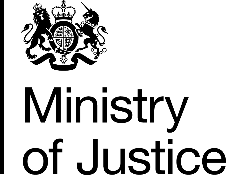 Legal Sector – Local Criminal Justice Board: Call for Evidence RoundtableAgendaMonday 5 February 2024 15.30-17.00Location: MS TeamsTimeItemObjective for the session:To gain greater insight into some of the key questions asked within the Local Criminal Justice Board (LCJB) Call for Evidence and give participants the opportunity to provide verbal evidence in addition to a written response.Objective for the session:To gain greater insight into some of the key questions asked within the Local Criminal Justice Board (LCJB) Call for Evidence and give participants the opportunity to provide verbal evidence in addition to a written response.15:30Welcome & Introductions (10 Mins)15.40LCJB Structure (15 Mins)Are there any changes you would make to the membership of the LCJB in your local area?Follow up questions to consider:If you feel that there are groups that are not represented at LCJBs, how do you feel they would make an impact if they were represented?If you are not a consistent or occasional attendee of an LCJB, is this through choice? Or due to other reasons, for example due to issues with accessibility of the LCJB in your area? How easy is it to for you to engage with and/or attend LCJB meetings?15.55LCJB Structure (15 Mins)Are LCJBs, in general, are well placed within the local CJS to drive local improvements?Follow up questions to consider:Do you consider the LCJB in your area to be well placed in the local CJS to drive local improvements?Are there any challenges experienced by LCJBs due to them being arranged at Police Force Area?Does the LCJB in your area engage with other local, regional or national groups?Is the reporting procedure, to both feeding in and out of the LCJB in your area, effective in your opinion? 16.10LCJB Delivery and Decision Making (15 Mins)What is required to enable LCJBs to be an effective vehicle through which national policy initiatives can be taken forward?Follow up questions to consider:Are you aware of any influence that national priorities and projects have on an LCJB’s decision making?Does the LCJB in your area face any challenges when making decisions? Does the LCJB in your area enable you to solve local problems within your organisation?16.25LCJB Delivery and Decision Making (15 Mins)Does the LCJB in your area enable you to solve local problems? If not, how could this be done better?Follow up questions to consider:What types of local problems are discussed at LCJBs that are related to your organisation.Do you have any evidence of a local problem that has been discussed by the LCJB in your local area?Are there any challenges in raising local problems/concerns with the LCJB in your area?Are there any challenges in raising problems nationally that are unsolvable locally?16.40AOB (20 Mins)An opportunity for stakeholders to raise any other evidence they wish to provide.  